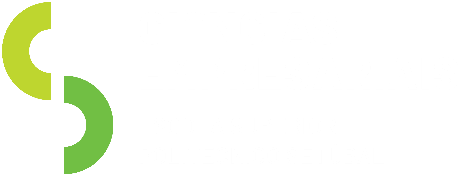 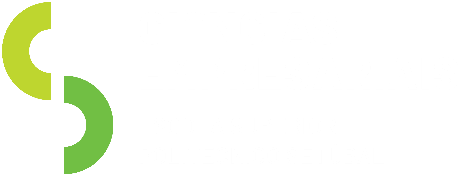 Plano de Trabalhos – Estágio Curricular / POAIDENTIFICAÇÃO DA ORGANIZAÇÃOIDENTIFICAÇÃO DA ORGANIZAÇÃOIDENTIFICAÇÃO DA ORGANIZAÇÃONome:   A organização consta na Bolsa do SAE?  Sim                                                               Não  A organização consta na Bolsa do SAE?  Sim                                                               NãoMorada da Sede:Morada da Sede:Morada da Sede:NIPC/NIF: NIPC/NIF: Telefone geral: Setor de atividade: Setor de atividade: Setor de atividade: Número de trabalhadores:            até 10 [ ]                de 11 a 20 [ ]                de 21 a 50 [ ]             mais de 51  [ ]Número de trabalhadores:            até 10 [ ]                de 11 a 20 [ ]                de 21 a 50 [ ]             mais de 51  [ ]Número de trabalhadores:            até 10 [ ]                de 11 a 20 [ ]                de 21 a 50 [ ]             mais de 51  [ ]IDENTIFICAÇÃO DA ANGARIAÇÃOIDENTIFICAÇÃO DA ANGARIAÇÃOConcelho: Localidade: Descrição das Atividades: Descrição das Atividades: ÁREAS DE TRABALHO (menor relevância 1 | maior relevância 5)ÁREAS DE TRABALHO (menor relevância 1 | maior relevância 5)Operadores Logísticos: Compras e Inventário:Comércio: TIC em Operações de Logística e Distribuição:Transportes:Outros:APOIOSAPOIOSSubsídio de transporte: Sim        NãoSubsídio de alimentação: Sim        NãoOutros:Sim        Não REGIME DE ESTÁGIOREGIME DE ESTÁGIOPresencial / Teletrabalho / Misto: IDENTIFICAÇÃO DO ESTAGIÁRIOIDENTIFICAÇÃO DO ESTAGIÁRIONome: Nome: Número de Estudante: Email de Estudante:Licenciatura: Gestão da Distribuição e da Logística (D/PL)Curso:    GDL        GDLPL IDENTIFICAÇÃO DA PESSOA A CONTACTAR NA EMPRESA/ORGANIZAÇÃOIDENTIFICAÇÃO DA PESSOA A CONTACTAR NA EMPRESA/ORGANIZAÇÃONome: Função:Email: Telefone:IDENTIFICAÇÃO DO TUTOR / SUPERVISOR DO ESTUDANTE NA ORGANIZAÇÃO DE ACOLHIMENTOIDENTIFICAÇÃO DO TUTOR / SUPERVISOR DO ESTUDANTE NA ORGANIZAÇÃO DE ACOLHIMENTONome:Função:Email:Telefone:MODALIDADE DE TRABALHOEstágio Curricular             Projeto Organizacional Aplicado (POA)DATA DE INÍCIO DO ESTÁGIO CURRICULAR/POA (Duração: 3 meses, full-time)DATA DE INÍCIO DO ESTÁGIO CURRICULAR/POA (Duração: 3 meses, full-time)Data pretendida para início:Data de início flexível: Sim        NãoObservações:Observações:OBJETIVOS DO ESTÁGIO CURRICULAR/POAPLANEAMENTO DAS ATIVIDADES(Esta proposta serve de base para validação do estágio curricular/POA podendo ser ajustada de acordo com as dinâmicas da organização)1º mês2º mês3º mês